基本信息基本信息 更新时间：2024-05-10 11:05  更新时间：2024-05-10 11:05  更新时间：2024-05-10 11:05  更新时间：2024-05-10 11:05 姓    名姓    名韩卫利韩卫利年    龄39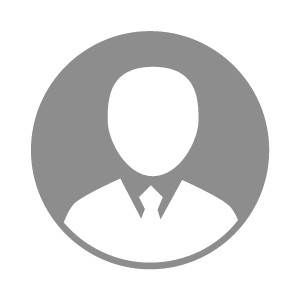 电    话电    话下载后可见下载后可见毕业院校定西师范高等专科学校邮    箱邮    箱下载后可见下载后可见学    历大专住    址住    址宜春宜春期望月薪5000-10000求职意向求职意向实验员,QC管理,质量部经理实验员,QC管理,质量部经理实验员,QC管理,质量部经理实验员,QC管理,质量部经理期望地区期望地区不限不限不限不限教育经历教育经历就读学校：定西师范高等专科学校 就读学校：定西师范高等专科学校 就读学校：定西师范高等专科学校 就读学校：定西师范高等专科学校 就读学校：定西师范高等专科学校 就读学校：定西师范高等专科学校 就读学校：定西师范高等专科学校 工作经历工作经历工作单位：漳州柯恩饲料有限有限公司 工作单位：漳州柯恩饲料有限有限公司 工作单位：漳州柯恩饲料有限有限公司 工作单位：漳州柯恩饲料有限有限公司 工作单位：漳州柯恩饲料有限有限公司 工作单位：漳州柯恩饲料有限有限公司 工作单位：漳州柯恩饲料有限有限公司 自我评价自我评价工作中：勤奋好学，具有良好的职业涵养，沟通能力较强，注重团队协作
生活中：有良好规律的生活习惯，对人谦虚有礼.
懂得感恩，对企业忠诚。工作中：勤奋好学，具有良好的职业涵养，沟通能力较强，注重团队协作
生活中：有良好规律的生活习惯，对人谦虚有礼.
懂得感恩，对企业忠诚。工作中：勤奋好学，具有良好的职业涵养，沟通能力较强，注重团队协作
生活中：有良好规律的生活习惯，对人谦虚有礼.
懂得感恩，对企业忠诚。工作中：勤奋好学，具有良好的职业涵养，沟通能力较强，注重团队协作
生活中：有良好规律的生活习惯，对人谦虚有礼.
懂得感恩，对企业忠诚。工作中：勤奋好学，具有良好的职业涵养，沟通能力较强，注重团队协作
生活中：有良好规律的生活习惯，对人谦虚有礼.
懂得感恩，对企业忠诚。工作中：勤奋好学，具有良好的职业涵养，沟通能力较强，注重团队协作
生活中：有良好规律的生活习惯，对人谦虚有礼.
懂得感恩，对企业忠诚。工作中：勤奋好学，具有良好的职业涵养，沟通能力较强，注重团队协作
生活中：有良好规律的生活习惯，对人谦虚有礼.
懂得感恩，对企业忠诚。其他特长其他特长